Таблица результатов игр чемпионата Гродненской области по баскетболу среди мужских команд «Гарадзенская лiга»По состоянию после 9 туровГруппа «А»Группа «Б»№КомандаГродно-Азот СПК «Коптевка»«Гродно-Энерго»«Легион» г. Гродно«Sokol-Grodno» г. Гродно«Мясокомбинат»«Sokol-Volkovysk» г. Волковыскочкиместо1Гродно-Азот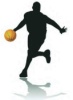 105:45274:50282:55284:58264:36271:3421212СПК «Коптевка»45:105150:37252:47273:44248:41264:3921123«Гродно-Энерго»50:74137:50138:40143:38234:36144:382844«Легион» г. Гродно55:82141:52140:38261:45252:48239:431935«Sokol-Grodno» г. Гродно58:84144:73138:43145:61159:58260:542856«Мясокомбинат»36:64141:48136:34248:52158:59136:551777«Sokol-Volkovysk» г. Волковыск34:71139:64138:44143:39254:60155:36286№КомандаУСПК «Путришки»СПК «Деньщикова»«ФОК» г.Гродно«СДЮШОР №7»«ФСК Лида» г. Лида«Lida Lion s» г.Лида«Ионишкис» г.МостыГродно-93очкиместоУСПК «Путришки»54:58158:30260:74178:22272:55277:59210СПК «Деньщикова»85:54270:43257:24263:41266:65271:55212«ФОК» г.Гродно30:58143:70126:28148:61137:46133:47148:5117«СДЮШОР №7»24:57128:26238:48129:57154:7015«ФСК Лида» г. Лида74:60243:61161:48248:38247:63167:44210«Lida Lion s» г.Лида22:78146:37241:32243:6716«Ионишкис» г.Мосты55:72165:66147:33257:29267:43232:41168:67211Гродно-9359:77155:71151:48270:54244:67167:43267:68110